Czwartek, 18.06.2020 r.Dzień dobry!Mamy nadzieję, że wszyscy już są, dlatego na początek zatańczmy razem
https://www.youtube.com/watch?v=jENEuU0SEsU

Dzisiaj poznamy pojazdy pływające po wodzie. Zaczniemy od statkówWysłuchajcie wiersza „Na statku” -Z. Przyrowski Do swych kabin, mogę przysiąc,pasażerów,  zabrał tysiąc.Nie lęka się morskiej burzyPASAŻERSKI STATEK DUŻY.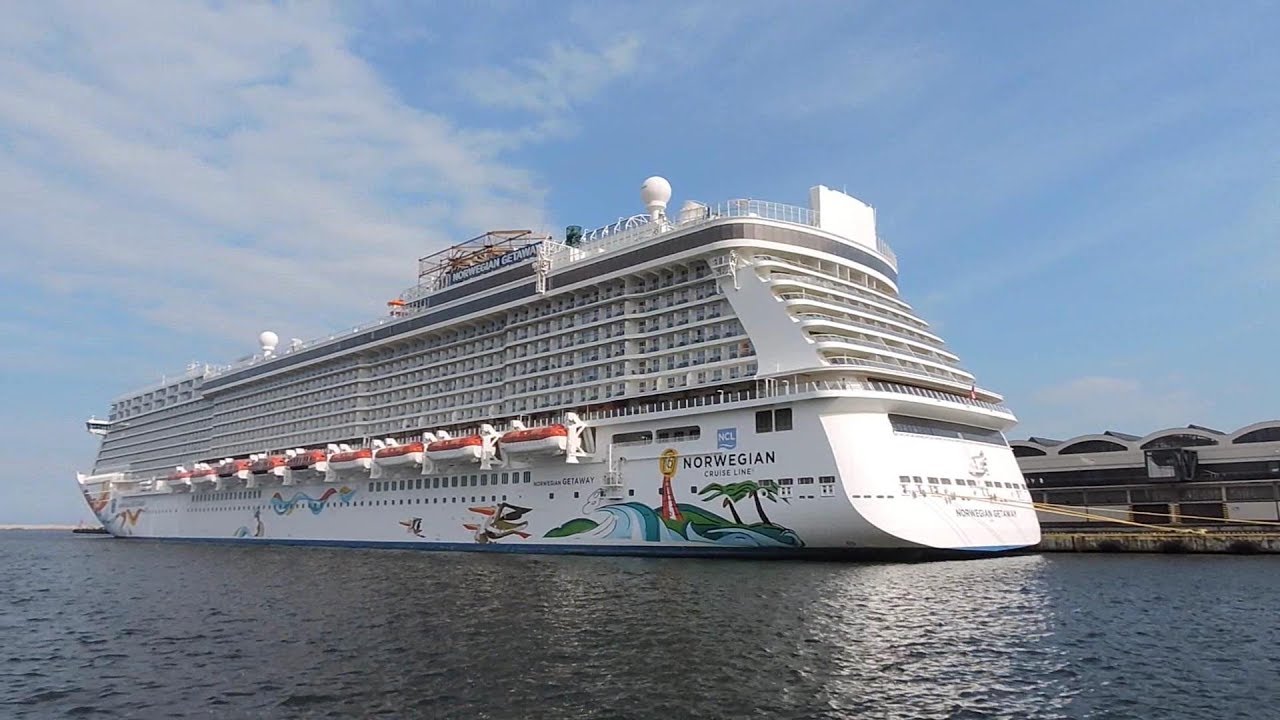 II. Zamiast kabin ma ładownie.A w ładownie te dosłowniewszystko zabrać jest gotowyTaki STATEK TOWAROWY.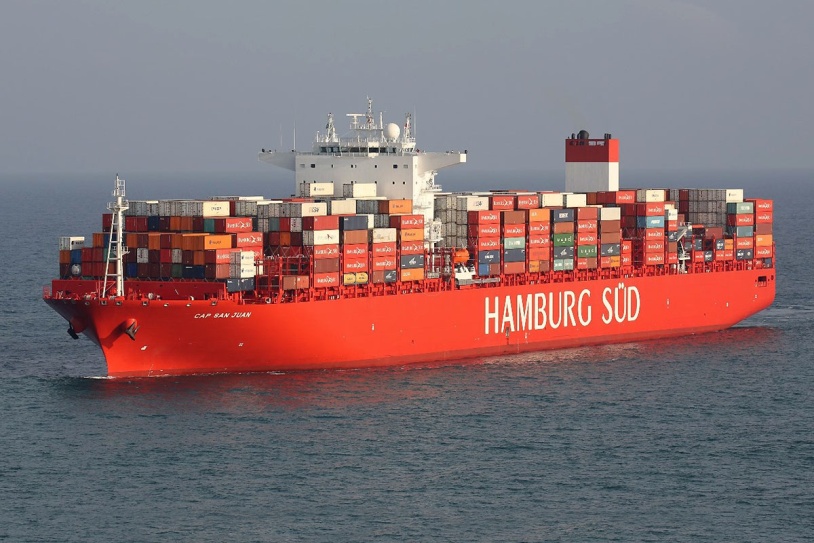 III. Jedzcie ryby – bądźcie zdrowi!Ale ryby trzeba złowić.Więc na połów na głębinieten RYBACKI STATEK płynie.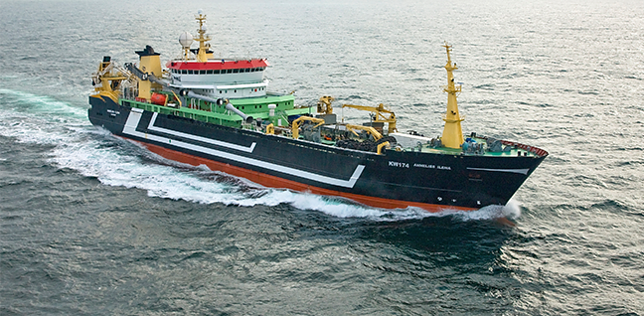 IV. Na banderze – Biały Orzeł.Okręt wyszedł w pełne morze.Okręt z OrłemNa banderzepolskiego nam morza strzeże.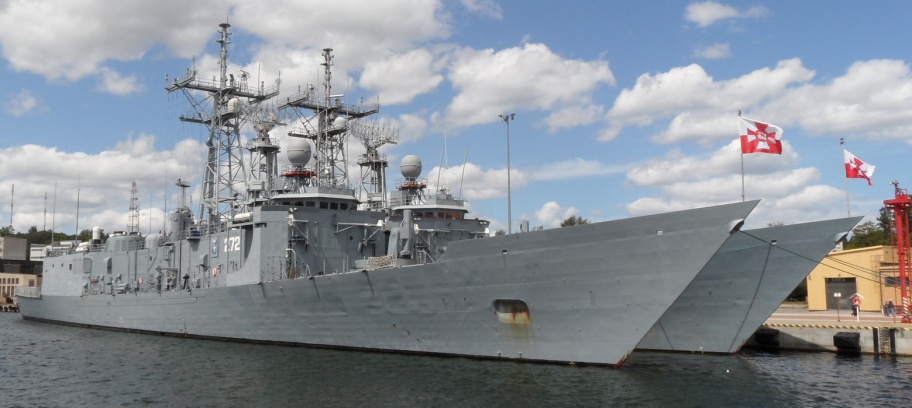 Rozmowa na temat wiersza: -  Jakie statki były w wierszu?  - Do czego służą te statki?              Wszystkie pojazdy wodne nazywamy środkami lokomocji wodnej. A czy znacie inne pojazdy wodne? Co to jest?  Spróbujcie je nazwać. 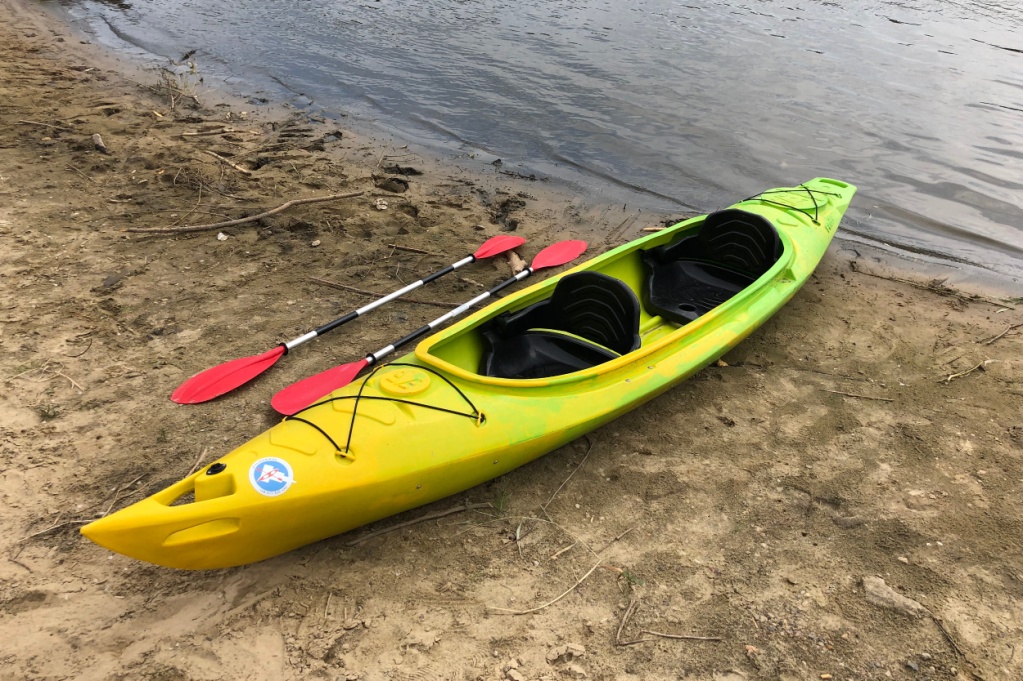 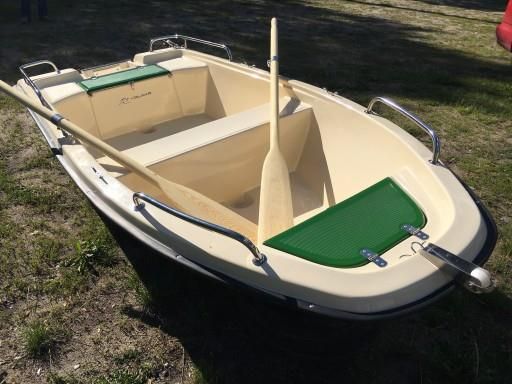 Łódka – płynie po wodzie dzięki wiosłowaniuKajak – pływa również dzięki wiosłom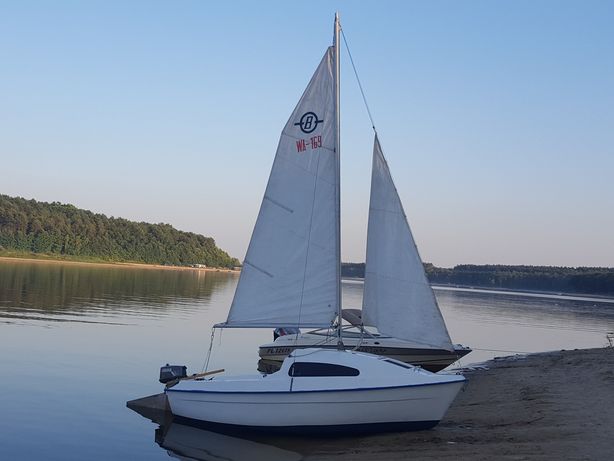 Żaglówka – pływa dzięki temu, że wiatr porusza żagle Posłuchajcie piosenki. Podczas słuchania uważnie obserwujcie wszystkie rodzaje pojazdów, które pływają i o których opowiada ta piosenka.https://youtu.be/baxb0XVBX8sSpróbujcie odpowiedzieć na poniższe pytania:-Czy potraficie  nazwać i wymienić pojazdy pływające?-Czy kiedyś podróżowaliście  którymś z nich? „Sprawne ręce mam” – spróbujcie zrobić własną łódkę techniką orgiami – rozwijanie motoryki małej, kształtowanie umiejętności składania papieru wg określonego wzoruhttps://www.youtube.com/watch?v=mF3mUchYAi0Mamy już łódki to -„Dmuchamy w żagle” – wykonamy ćwiczenia oddechowe. Napełnijcie miskę wodą.  Postawcie na wodzie,  zrobioną przez Was łódkę. Nabierzcie powietrze nosem i ustami wydmuchując powietrze-dmuchajcie w „żagle.” Ćwiczenie powtarzajcie z różnych stron miski. Miłej zabawy! „Statki” – rysowanie palcem po tacy zasypanej kaszą manną. Poproście mamę ,aby pożyczyła Wam tacę i wsypała na nią kaszę mannę, a jeśli nie ma to sól lub cukier .Musicie dłonią równo wygładzić na całej powierzchni. Teraz przygotujcie swoje palce i do zabawy. Spróbujcie narysować ,któryś z obejrzanych statków. Jeśli nie wychodzi na początku, nie martwcie się, wygładźcie i zaczynajcie jeszcze 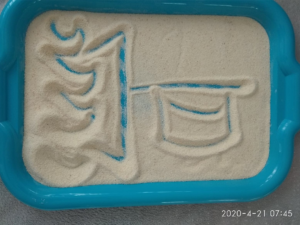 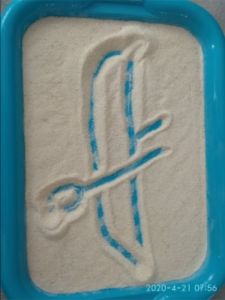 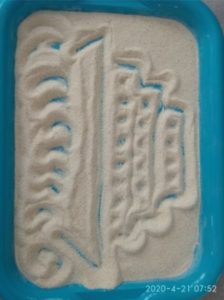 Jeżeli macie jeszcze ochotę to pokolorujcie statek z następnej strony Pa! Pa! Do jutra!Wykorzystano materiały ze strony: https://przedszkole1.chojnow.eu/.html 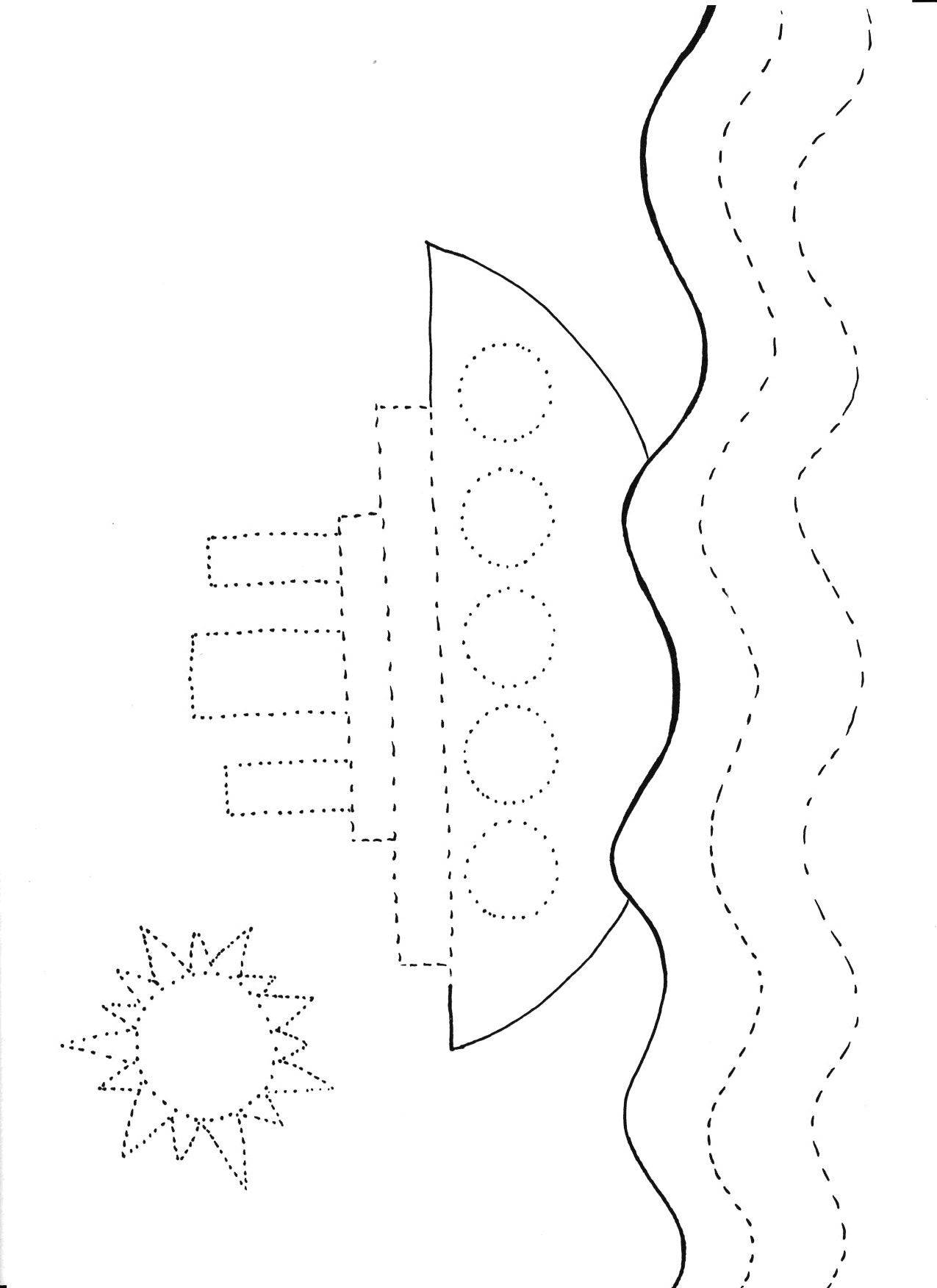 